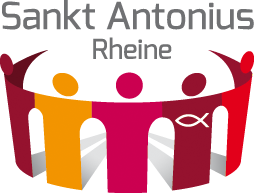 EinverständniserklärungWir sind damit einverstanden, dass von unserem/meinem KindVorname, Name:	_______________________________Geb.-Datum:	_______________________________
Fotos (Einzel- und Gruppenfotos) im Rahmen der Erstkommunion (inkl. Vor- und Nachbereitung) der Kirchengemeinde Sankt Antonius von Padua Rheine für die Öffentlichkeitsarbeit und zur Erinnerung aufgenommen werden dürfen. Wir behalten uns vor eine professionelle Agentur zu beauftragen.Wir willigen in die Veröffentlichung personenbezogener Daten und Fotos von der oben genannten Person im Rahmen der Pressearbeit						☐ Ja ☐ Neinauf der Homepage der Kirchengemeinde				☐ Ja ☐ NeinDiese Einwilligung ist freiwillig und kann jederzeit schriftlich oder mündlich widerrufen werden. Durch die Nichterteilung/den Widerruf entstehen keine Nachteile.Ort, Datum, Unterschrift der/des Erziehungsberechtigten 